APSTIPRINU:Latvijas Handbola federācijasģenerālsekretārs A.Brencāns ________________________2016. gada 15.aprīlī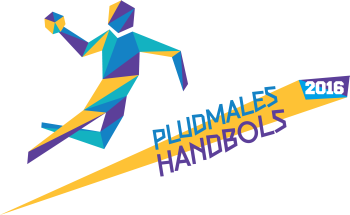 Starptautiskais pludmales handbola turnīrs  "Jūrmala 2016"NOLIKUMSI Mērķis un uzdevumiPopularizēt pludmales handbolu Latvijā.Veicināt aktīvu handbolistu iesaistīšanos sportiskajās aktivitātēs vasaras periodā, tādējādi, popularizēt veselīgu dzīvesveidu.Noskaidrot labākās komandas pludmales handbolā vīriešu un sieviešu konkurencē atsevišķi.II Vieta un laiks2016.gada 9.un 10.jūlijā Jūrmalas pludmales stadionā, Majoros.Nolikums un detalizēta informācija par pasākumu tiks publicēta interneta vietnēs www.handball.lv,  www.facebook.lv, www.twitter.lv, www.jurmala.lv.
III OrganizatoriSacensības organizē Latvijas Handbola federācija (turpmāk LHF) sadarbībā ar Jūrmalas pilsētas pašvaldību. Sacensību koordinātors Renārs Līcis, telefona nr. 29107103, e-pasts renarslicis@inbox.lv.IV DalībniekiSacensībās var piedalīties Latvijas un citu valstu  pilsoņi no 15 gadu vecuma.Vīriešu un sieviešu komandas spēlē atsevišķās grupās.Spēlētāji,  kuri  spēlē  ārzemju  klubos paši ir atbildīgi par savu dalību čempionātā.Komandā jābūt vismaz 6 un ne vairāk kā 10 spēlētājiem.Spēlētāji sacensībās drīkst pārstāvēt tikai vienu komandu.Spēlētājiem jābūt vienādām spēļu formām, ar numuriem uz tām.V Sacensību sarīkošanas kārtība Sacensību kārtība tiks noteikta atkarībā no pieteikto komandu skaita, garantējot vismaz 3 spēles.Par uzvaru tiek piešķirti 2 punkti par zaudējumu 0 punkti.Komandu izcīnītās vietas tiks noteiktas pēc iegūto punktu skaita.Ja divām vai vairākām komandām ir vienāds punktu skaits, tad augstāku vietu nosaka attiecīgi:lielāks iegūto punktu skaits savstarpējās spēlēs;uzvarēto un zaudēto periodu starpība savstarpējās spēlēs;labāka iegūto– zaudēto vārtu starpība savstarpējās spēlēs;uzvarēto un zaudēto periodu starpība visās spēlēs;lielāks uzvarēto periodu skaits visās spēlēs;vārtu (punktu) starpība visās spēlēs;lielāks iegūto vārtu skaits visās spēlēs.Latvijas komanda, kas izcīnīs augstāko vietu šajās sacensībās, iegūst tiesības pārstāvēt Latviju Eiropas pludmales handbola turnīrā.VI  PieteikumiPieteikšanās līdz 2016.gada 31.maijam vai 30.jūnijam, nosūtot pieteikumu (1.pielikums)  elektroniski uz e-pastu janis@handball.lv. Vārdiskos pieteikumus (2.pielikums)   jāiesniedz sacensību koordinātoram sacensību dienā pirms pirmās spēles.VII FinansesPiesakoties sacensībām un veicot apmaksu līdz 31.maijam dalības maksa komandai 150 EUR,  piesakoties līdz 30.jūnijam- 200 EUR.Dalības maksa jāveic ar pārskaitījumu uz LHF kontu ar norādi- Dalības maksa Pludmales handbola turnīram no 09.-10.07.2016.LHF rekvizīti:
Adrese: Lizuma iela 1, Rīga, LV-1006
Reģ.nr.: 40008022078
Banka: Rietumu banka A/S
Kods: RTMBLV2X
Konta Nr.: LV70RTMB0000067801920Komanda tiek pielaista sacensībām, veicot 100% dalības maksu.Ja  komanda  ir  pieteikusies  un  veikusi apmaksu norādītajos termiņos,  bet  nepiedalās  vai  pārtrauc dalību, dalības maksa netiek atmaksāta.Komandas pašas sedz visus personīgos izdevumus.Atbildību un rūpes par savu veselību uzņemas paši turnīra dalībnieki.VIII  Sacensību noteikumiSpēles tiks organizētas saskaņā ar esošajiem starptautiskajiem pludmales handbola spēles noteikumiem.Noteikumi publicēti mājas lapā www.handball.lv sadaļā Pludmales handbols.IX TiesnešiSacensības tiesās Latvijas un ārvalstu handbola tiesneši.Protestu var iesniegt tikai komandas pārstāvis.Protestu iesniedz rakstiski sacensību koordinātoram 10 min laikā pēc konkrētās spēles, iemaksājot 50 EUR drošības naudu.Protestu izskata LHF nozīmēts galvenais tiesnesis uzreiz pēc iesniegšanas, sniedzot atbildi 20 min laikā.Drošības nauda tiek atgriezta, ja lēmums ir par labu iesniedzējam.Galvenā tiesneša lēmums nav apstrīdams.X ApbalvošanaSacensību 1.- 3. vietu ieguvēju komandas tiks apbalvotas ar kausu un naudas balvām:XI Citi noteikumiPar  ierašanos  uz  spēli  iereibušā  stāvoklī,  vai  par  diskvalifikāciju ar  ziņojumu par īpaši nesportisku uzvedību, seko dalībnieka izslēgšana no sacensībām.Par sacensību norises vietas iekšējās kārtības noteikumu neievērošanu, komanda tiek izslēgta no sacensībām. Papildus, komandas pienākums ir pilnā apmērā segt zaudējumus, kas ir radušies noteikumu neievērošanas rezultātā.Turnīra organizatori nodrošina Fizisko personu datu aizsardzības likuma prasības.Starptautiskais pludmales handbola turnīrs "Jūrmala 2016"P I E T E I K U M S Komandas nosaukums                                                                                                   Vīriešu                                                        Sieviešu4Starptautiskais pludmales handbola turnīrs "Jūrmala 2016"KOMANDAS                                                            VĀRDISKAIS PIETEIKUMS Komandas pārstāvis:                                                                                (                                                                     )                                                                        (paraksts)                                                                     (vārds, uzvārds) 10 komandas un vairāk6-9 komandasLīdz 5 komandām1.vieta1000 eiro600 eiro400 eiro2.vieta350 eiro250 eiro-3.vieta150 eiro100 eiro-Paraksts Vārds Uzvārds Datums .                . 2016. Nr.p.k. VĀRDS UZVĀRDS Dz. gads Spēlētāja nr. 1. 2. 3. 4. 5. 6. 7. 8. 9. 10. 